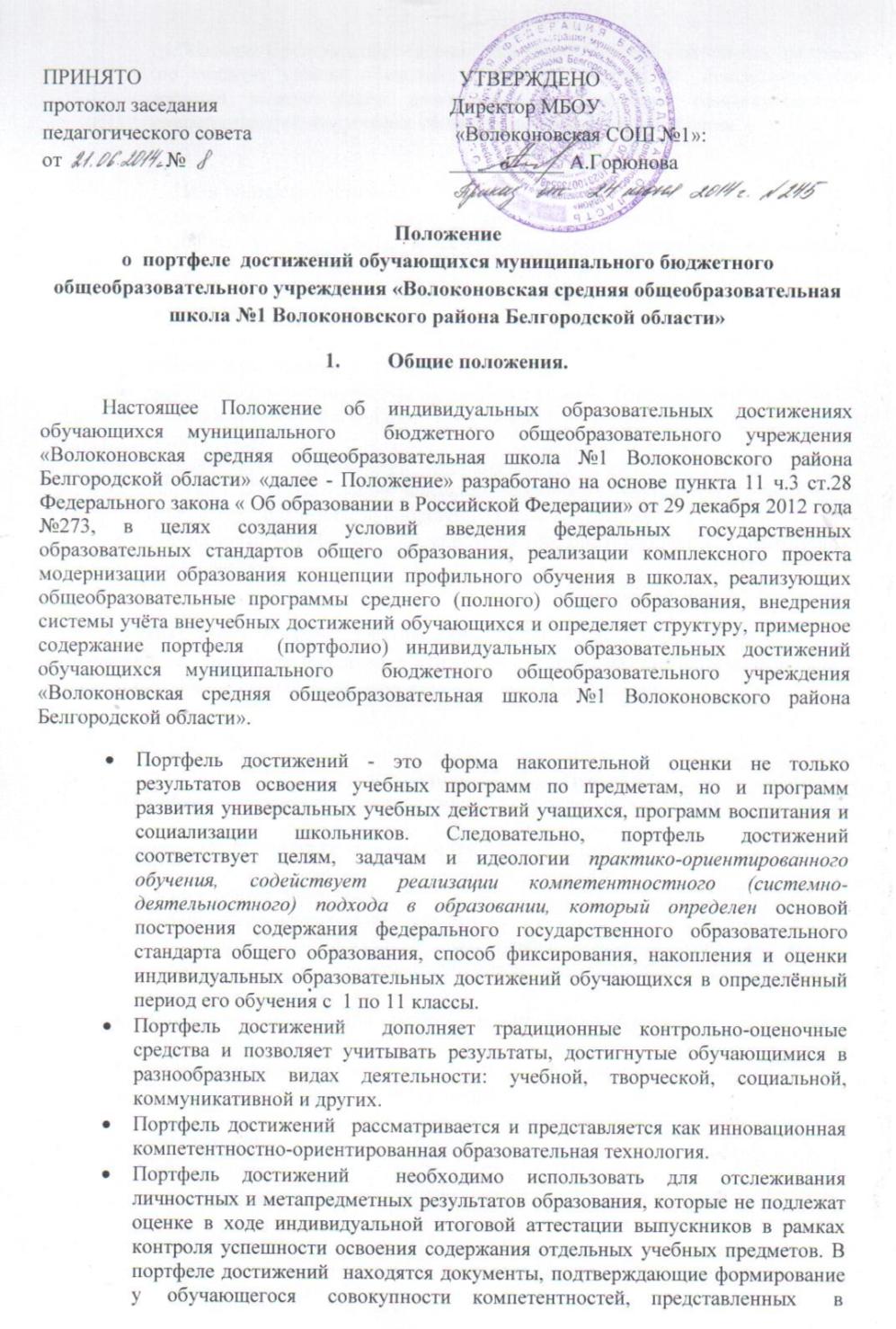 требованиях к результатам освоения основных общеобразовательных программ (по каждому уровню обучения). Портфель достижений  используется как средство педагогической диагностики для изучения сформированности компетентностей выпускника общеобразовательного учреждения.Цели портфеля достижений:поддерживать высокую учебную мотивацию обучающихся;поощрять их активность и самостоятельность, расширять возможности обучения и самообучения;развивать навыки рефлексивной и оценочной (самооценочной) деятельности обучающихся;формировать умение учиться: ставить цели, планировать и организовывать собственную учебную деятельность;содействовать индивидуализации (персонализации) образования обучающихся;закладывать дополнительные предпосылки и возможности для успешной социализации;обеспечивать отслеживание индивидуального прогресса обучающихся в  широком образовательном контексте, продемонстрировать его способности практически применять приобретённые знания и умения;формировать отчёт об индивидуальных образовательных достижениях обучающихся.Оценка тех или иных достижений «результатов», входящих в портфель достижений,   а также всего портфеля  достижений в целом, либо за определённый период его формирования может быть как качественной, так и количественной.Структура портфеля  достижений1.Портфель   достижений состоит из нескольких отдельных разделов:1) раздел «Мой портрет» включает в себя:личные данные обучающегося;автобиография (резюме) обучающегося;результаты психологической диагностики обучающегося, а так же дополнительные материалы психологического сопровождения (хранятся у психолога);результаты проведённой работы по профессиональному и личностному самоопределению обучающегося;другие сведения, раскрывающие способности обучающегося.Для учащихся 1-4 классов включены подразделы: « Мой мир»:Я читаю. Мой класс,  мои друзья,  мой первый учительМой распорядок дня Я и мои друзья «Моя учёба»Выкладывается лист диагностики проведенной учителем на первых уроках в школе («напиши буквы, какие ты знаешь, цифры, нарисуй и выборки работконтроль роста знаний и навыков учащихся: контрольно-измерительных материалов различных видов: контрольные работы, тесты, лабораторные работы и т.д. «Моя общественная работа», «Мои впечатления».2) Раздел «Портфель  документов» - портфель сертифицированных (документированных) индивидуальных образовательных достижений.Этот раздел включает в себя:результаты участия в предметных олимпиадах – школьных, муниципальных, областных, всероссийских и др.;результаты участия в мероприятиях и конкурсах, проводимых учреждениями дополнительного образования, вузами, культурно – образовательными фондами муниципальными органами управления образования и др.;участие в школьных и межшкольных научных обществах;документы или их копии могут быть помещены в приложение к портфолио.Раздел «Портфель  работ», в 1-4 классах:Страницы раздела :-Моя лучшая работа-Задание, которое мне больше всего понравилось-Я прочитал ……. книг.-Что я теперь знаю, чего не знал раньше?-Что я теперь умею, чего не умел раньше?-Мои цели и планы на следующий учебный год:-Чему я еще хочу научиться?-Какие книги прочитать?-Мое участие в школьных и классных праздниках и мероприятиях-Мои проекты-Продукты совместного творчества (с родителями, одноклассниками): - представляют собой собрание различных творческих, проектных, исследовательских работ обучающегося, а также описание основных форм и направлений его учебной и творческой активности, а так же прохождение элективных курсов, различного рода практик, спортивных и художественных достижений и др.исследовательские работы и рефераты: указываются изученные материалы, название реферата, количество страниц, иллюстраций и т.п.;проектные работы: указывается тема проекта, даётся описание работы, возможно приложение в виде фотографий, текста работы в печатном или электронном варианте;техническое творчество:  модели, макеты, приборы; указывается конкретная работа, даётся её краткое описание;работы по искусству: даётся перечень работ, фиксируется участие в выставках;другие формы творческой активности: участие в школьном театре, хоре; указывается продолжительность подобных занятий, участие в постановках и концертах;элективные курсы и факультативы: указывается название курса, его продолжительность, форма, в которой проходили занятия;различные практики: языковая, социальная, трудовая, педагогическая; фиксируется вид практики, место, в котором она проходила, её продолжительность;занятия в учреждениях дополнительного образования, на различных учебных курсах: указывается название учреждения или организации, продолжительность занятий и их результаты; спортивные достижения: указываются сведения об участии в соревнованиях, наличие спортивного разряда;иная информация, раскрывающая творческие, проектные, исследовательские способности обучающегося.4) Раздел «Портфель  отзывов» включает в себя характеристики отношения обучающегося к различным видам деятельности, представленные учителями, родителями, возможно, одноклассниками, работниками системы дополнительного образования и др., а также письменный анализ самого школьника своей конкретной деятельности её результатов; может быть представлен в виде текстов заключений, рецензий, отзывов, резюме, эссе, рекомендательных писем и прочее. Этот раздел включает в себя: заключения о качестве выполненной работы (в научном обществе школьников и др.);рецензия на статью, опубликованную в средствах массовой информации;отзыв о работе в творческом коллективе  учреждения дополнительного образования, о выступлениях на научно- практической конференции;резюме, подготовленное обучающимся, с оценкой собственных учебных достижений;иная информация, подтверждающая отношение обучающегося к различным видам деятельности.2.2. Раздел «Портфель документов», его содержание и порядок ранжирования документов, помещённых в раздел, составляет инвариантную часть портфеля достижений.  Инвариантная часть портфеля достижений  обеспечивает единство подходов к оценке внеучебных достижений на территории Белгородской области независимо от вида общеобразовательного учреждения и особенностей реализуемых образовательных программ.2.3. Раздел «Портфель работ» и «Портфель отзывов» составляют вариативную часть портфеля достижений. Вариативная часть портфель обеспечивает учёт индивидуальных интересов и потребностей обучающихся, особенностей реализуемых  в общеобразовательном учреждении образовательных программ. Требования к содержанию, структуре и порядку ранжирования документов, помещённых в разделы «Портфель работ», «Портфель отзывов».5-11 классы2.1.	Портфель достижений  состоит из нескольких отдельных разделов:1) раздел «Мой портрет» включает в себя:личные данные обучающегося;автобиография (резюме) обучающегося;результаты психологической диагностики обучающегося, а так же дополнительные материалы психологического сопровождения (хранятся у психолога);результаты проведённой работы по профессиональному и личностному самоопределению обучающегося;другие сведения, раскрывающие способности обучающегося.2) Раздел «Портфель  документов» - портфель сертифицированных (документированных) индивидуальных образовательных достижений.Этот раздел включает в себя:результаты участия в предметных олимпиадах – школьных, муниципальных, областных, всероссийских и др.;результаты участия в мероприятиях и конкурсах, проводимых учреждениями дополнительного образования, вузами, культурно – образовательными фондами муниципальными органами управления образования и др.;участие в школьных и межшкольных научных обществах;документы или их копии могут быть помещены в приложение к портфолио.3) Раздел «Портфель  работ» представляет собой собрание различных творческих, проектных, исследовательских работ обучающегося, а также описание основных форм и направлений его учебной и творческой активности, а так же прохождение элективных курсов, различного рода практик, спортивных и художественных достижений и др.Этот раздел включает в себя:исследовательские работы и рефераты: указываются изученные материалы, название реферата, количество страниц, иллюстраций и т.п.;проектные работы: указывается тема проекта, даётся описание работы, возможно приложение в виде фотографий, текста работы в печатном или электронном варианте;контроль роста знаний и навыков учащихся : контрольно-измерительных материалов различных видов: контрольные работы, тесты, лабораторные работы и т.д.техническое творчество:  модели, макеты, приборы; указывается конкретная работа, даётся её краткое описание;работы по искусству: даётся перечень работ, фиксируется участие в выставках;другие формы творческой активности: участие в школьном театре, хоре; указывается продолжительность подобных занятий, участие в постановках и концертах;элективные курсы и факультативы: указывается название курса, его продолжительность, форма, в которой проходили занятия;различные практики: языковая, социальная, трудовая, педагогическая; фиксируется вид практики, место, в котором она проходила, её продолжительность;занятия в учреждениях дополнительного образования, на различных учебных курсах: указывается название учреждения или организации, продолжительность занятий и их результаты; спортивные достижения: указываются сведения об участии в соревнованиях, наличие спортивного разряда;иная информация, раскрывающая творческие, проектные, исследовательские способности обучающегося.4) Раздел «Портфель  отзывов» включает в себя характеристики отношения обучающегося к различным видам деятельности, представленные учителями, родителями, возможно, одноклассниками, работниками системы дополнительного образования и др., а также письменный анализ самого школьника своей конкретной деятельности её результатов; может быть представлен в виде текстов заключений, рецензий, отзывов, резюме, эссе, рекомендательных писем и прочее. Этот раздел включает в себя: заключения о качестве выполненной работы (в научном обществе школьников и др.);рецензия на статью, опубликованную в средствах массовой информации;отзыв о работе в творческом коллективе  учреждения дополнительного образования, о выступлениях на научно- практической конференции;резюме, подготовленное обучающимся, с оценкой собственных учебных достижений;иная информация, подтверждающая отношение обучающегося к различным видам деятельности.2.2. Раздел «Портфель  документов», его содержание и порядок ранжирования документов, помещённых в раздел, составляет инвариантную часть портфолио.  Инвариантная часть портфель  обеспечивает единство подходов к оценке внеучебных достижений на территории Белгородской области независимо от вида общеобразовательного учреждения и особенностей реализуемых образовательных программ.2.3. Раздел «Портфель работ» и «Портфель  отзывов» составляют вариативную часть портфеля достижений. Вариативная часть портфеля достижений  обеспечивает учёт индивидуальных интересов и потребностей обучающихся, особенностей реализуемых  в общеобразовательном учреждении образовательных программ. Требования к содержанию, структуре и порядку ранжирования документов, помещённых в разделы «Портфель  работ», «Портфель  отзывов», устанавливаются образовательным учреждением самостоятельно.   Оформление портфеля достижений Портфель  достижений оформляет обучающийся под руководством классного руководителя в соответствии со структурой, указанной в пункте 2 настоящего Положения, в папке с файлами и (или) в электронной форме. Обучающийся имеет право включать в портфель  достижений  дополнительные разделы, материалы, элементы оформления  и т.п.При оформлении портфеля достижений  соблюдается принцип добровольности.При оформлении портфеля достижений  должны соблюдаться следующие требования:систематичность и регулярность ведения портфеля достижений;достоверность сведений, представленных в портфеля достижений;аккуратность и эстетичность оформления;разборчивость при ведении записей;целостность и эстетическая завершённость представленных материалов;наглядность.Индивидуальные образовательные достижения обучающегося и все необходимые сведения фиксируются в портфеле достижений  в течение года.Функциональные обязанности участников образовательного процесса при ведении портфеля  достижений  обучающегося 4.1. В формировании портфеля  достижений  участвуют обучающиеся, родители обучающихся, классный руководитель, учителя – предметники, педагог – психолог, социальный педагог, педагоги дополнительного образования, заместители руководителя ОУ.4.2. При формировании портфеля достижений  функциональные обязанности между участниками образовательного процесса распределяются следующим образом:1) обучающийся ведёт работу по формированию и заполнению портфеля достижений;2) директор ОУ разрабатывает и утверждает нормативную правовую базу, обеспечивающую ведение портфеля достижений; распределяет обязанности участников образовательного процесса по данному направлению деятельности; создаёт условия для мотивации педагогических работников к работе по новой системе оценивания; осуществляет общее руководство деятельностью педагогического коллектива по реализации технологии портфеля достижений в практике работы ОУ;3) заместитель директора ОУ по учебно-воспитательной работе организует работу по реализации в практике работы ОУ технологии портфолио   как метода оценивания индивидуальных образовательных достижений обучающихся; осуществляет контроль за деятельностью педагогического коллектива по реализации технологии портфолио в ОУ;4) классный руководитель оказывает помощь обучающимся в процессе формирования портфеля достижений; проводит информационную, консультативную, диагностическую работу по формированию портфеля достижений  с обучающимся и их родителями; осуществляет посредническую функцию между обучающимся и учителями, педагогами дополнительного образования, представителями социума в целях пополнения портфеля достижений; осуществляет контроль за пополнением обучающимися портфеля достижений; обеспечивает обучающихся необходимыми формами, бланками, рекомендациями, оформляет итоговые документы, табель успеваемости; организует воспитательную работу с обучающимися, направленную на личностное и профессиональное самоопределение обучающихся; 5) учитель-предметник, педагоги дополнительного образования проводят  информационную работу с обучающимися и их родителями по формированию портфеля достижений; предоставляют обучающимся места деятельности для накопления материалов портфеля достижений; организуют проведение олимпиад, конкурсов, конференций по предмету или образовательной области, изучение обучающимися элективных курсов; разрабатывают и внедряют систему поощрений за урочную и внеурочную деятельность по предмету или образовательной области, проводят экспертизу представленных работ по предмету, пишут рецензии, отзывы на учебные работы;6) педагог – психолог, социальный педагог проводят индивидуальную психодиагностику; ведут коррекционно-развивающую и консультативную работу.Ранжирование результатов, помещённых в портфель достижений5.1.Ранжирование результатов участия в олимпиадах, конкурсах, соревнованиях, конференциях:федеральный уровень: победитель – 10 баллов; призёр – 8 баллов; участник – 3 балла;региональный уровень: победитель – 6 баллов; призёр – 5 баллов; участник – 2 балла;муниципальный  уровень: победитель – 4 балла; призёр – 3 балла; участник – 1 балл;школьный  уровень: победитель,  призёр – 2 балла; 5.2. Ранжирование результатов, подтверждающих обучение (завершение обучения) в учреждениях системы дополнительного образования детей, получение образования в рамках сетевых образовательных ресурсов,  получение образования (обучения) в дистанционной форме, прохождение независимых тестирований (сертификационных экзаменов) осуществляется следующим образом:сертификаты учреждений дополнительного образования, образовательных фондов, культурно-спортивных и общественных организаций и т.д. – 2 балла за каждый сертификат;удостоверения и сертификаты о прохождении различных видов практик –  2 балла за каждое удостоверение и  сертификат.6. Учет результатов Портфеля  достижений6.1. Результат портфеля  (суммарный балл внеучебных достижений по трём разделам портфолио) учитывается:при зачислении обучающихся в классы с углублённым изучением отдельных предметов, профильные классы;в качестве промежуточной аттестации обучающихся;при распределении стимулирующей части фонда оплаты труда педагогических и руководящих работников;при прохождении аттестации педагогических и руководящих работников на квалификационную категорию;при проведении внутришкольного контроля; в ходе проведения процедур внешней оценки деятельности ОУ (аккредитация ОУ,  контроль качества образования).ВремяДела Рисунок УтроДеньВечерВопросНапишиНарисуйЧем я люблю заниматься?Какая игрушка у  меня самая любимая?Сколько у меня друзей и как их зовут?Какой у меня самый любимый цвет?Какие поделки я очень хочу научиться мастерить?